METALE I TWORZYWA SZTUCZNEFOLIE OPAKOWANIOWEPLASTIKOWE I METALOWE ELEMENTY ZNICZYELEMENTY WIEŃCÓW
Z TWORZYW SZTUCZNYCHDONICZKI Z TWORZYW SZTUCZNYCH BEZ ZIEMI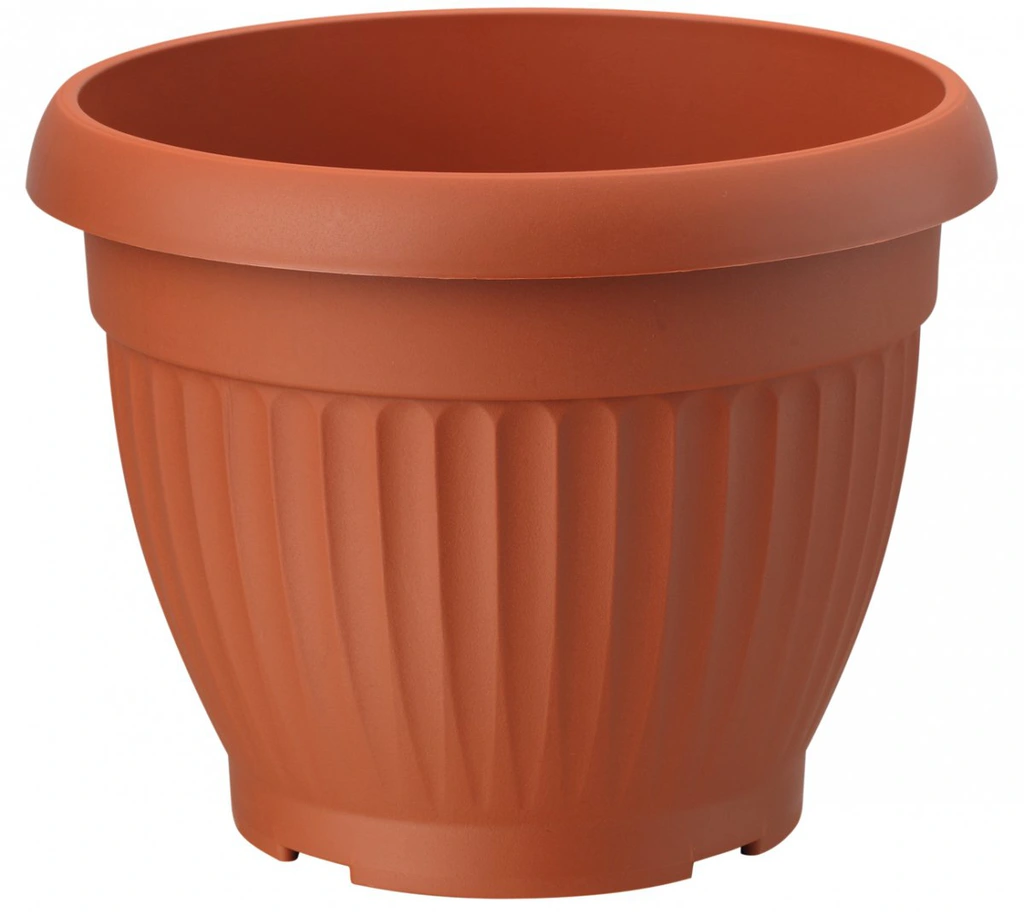 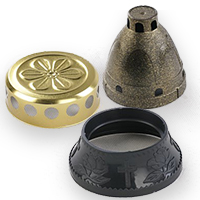 SZKŁOZNICZE SZKLANE BEZ PARAFINY
I PLASTIKOWYCH ELEMENTÓWSŁOIKIWAZONYBUTELKI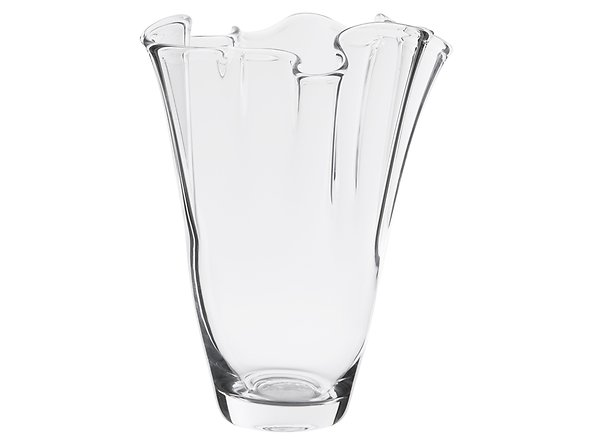 BIOODPADYTRAWALIŚCIEGAŁĘZIEKWIATY NATURALNE CIĘTE KWIATY DONICZKOWE (BEZ DONICZEK)WIEŃCE NATURALNE
BEZ SZTUCZNYCH SZARF, WSTĄŻEK I KWIATÓW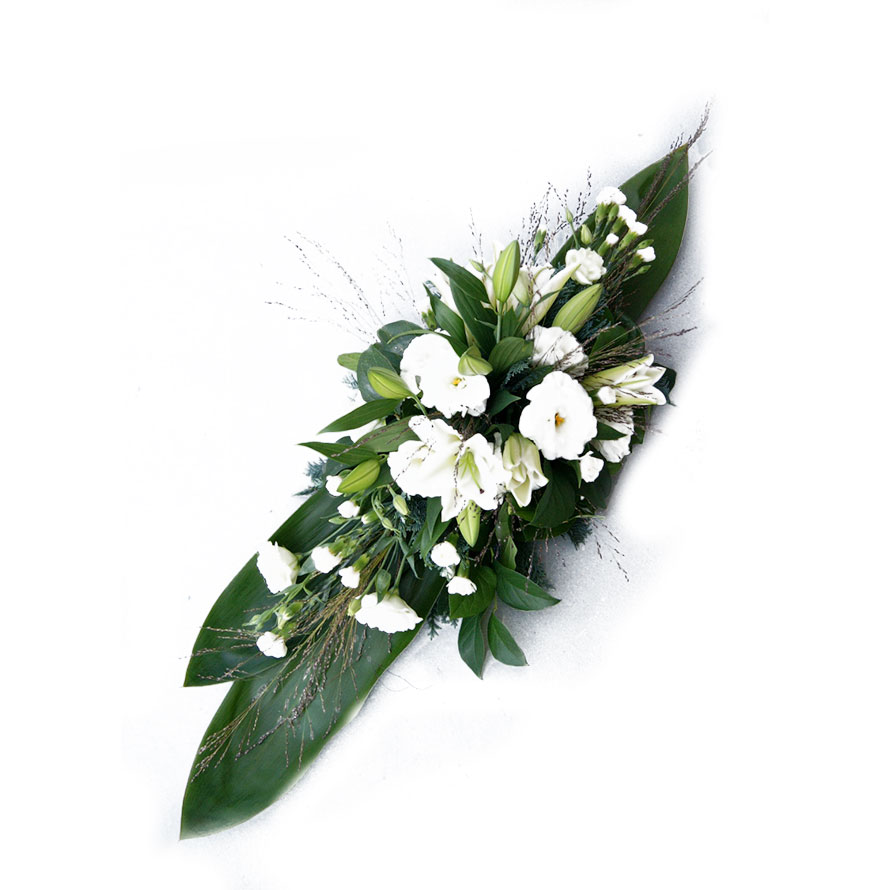 ODPADY POZOSTAŁE
PO SEGREGACJIZNICZE I WKŁADY
Z PARAFINĄDONICZKI CERAMICZNEWIEŃCE I KWIATY TRWALE POŁĄCZONE
Z TWORZYWAMI SZTUCZNYMI I METALEMZIEMIA I PIASEKZANIECZYSZCZONE ŚCIERKI I GĄBKI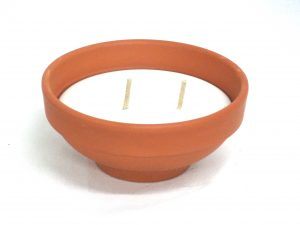 